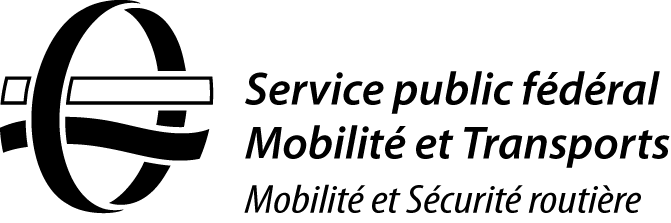 Demande d’agrément en tant que réparateur de tachygraphes : Initial / Reconduction / ExtensionDonnées de l’unité d’établissement du demandeur Données de l’unité d’établissement du demandeur N° d’agrément de l’atelier agrééBBxxx (si connu)N° d’entrepriseN° de l’unité d’établissement 2.xxx.xxx.xxxNom de l’unité d’établissementAdresse de l’unité d’établissement Personne de contactN° de Téléphone / N° de FaxN° de GSMCourriel  1. Demande initiale en tant que réparateur de tachygraphesLa liste des données personnelles des candidats réparateurs doit être complétée – voir le point 4.Documents à envoyer en pièces jointes :- certificats de formation des candidats réparateurs ;- preuve que le demandeur est en possession du matériel / équipement requis, tel que décrit à l'annexe 1 de l'arrêté royal et dans les instructions. 2. Reconduction d’un agrément existant en tant que réparateur de          tachygraphesLe demandeur doit envoyer la demande à l'administration trois mois avant la date d'expiration de l’agrément existant.La liste des données personnelles des candidats réparateurs doit être complétée – voir le point 4.Documents à envoyer en pièces jointes :- certificats de formation des installateurs concernés 3. Extension d’un agrément existant d’un réparateur de          tachygraphes existantDemande d’extension en tant que réparateur de  tachygraphes analogiques  tachygraphes digitaux  Smart tachygraphesDocuments à envoyer en pièces jointes :- certificats de formation du ou des réparateurs concernés conformément à la demande d'extension- preuve que le demandeur est en possession du matériel / équipement requis, tel que décrit à l'annexe 1 de l'arrêté royal et dans les instructions relatives à la demande d’extension4. Liste des (candidats) réparateurs4. Liste des (candidats) réparateurs4. Liste des (candidats) réparateursNom - PrénomN° nationalAdresse privéeRedevancePour l’étude en vue de la reconnaissance initiale ou de la reconduction de l'agrément existant en tant que réparateur de tachygraphes, une redevance de 300 € (2023) est due, tandis que pour l'extension de l'agrément existant en tant que réparateur de tachygraphes, une redevance de 225 € est due (prix pour l’année 2023). Le paiement de la redevance doit être effectué conformément aux instructions de la demande de paiement (communication structurée).

Les redevances ne sont pas remboursables pour des prestations déjà réalisées entièrement ou partiellement en cas d’annulation de la demande ou en cas de refus de l’agrément.Remarques :Date et signature du demandeur :Nombre d’annexes :      Veuillez envoyer votre demande par courriel à :Techdriving@mobilit.fgov.be